МИНИСТЕРСТВО ЗДРАВООХРАНЕНИЯ РОССИЙСКОЙ ФЕДЕРАЦИИФАРМАКОПЕЙНАЯ СТАТЬЯОПРЕДЕЛЕНИЕСобранные зрелые и высушенные плоды однолетнего травянистого культивируемого растения перца стручкового – Capsicum annuum L., сем. паслёновых – Solanaceae. Содержит не менее 0,4 % суммы капсаициноидов в пересчёте на капсаицин в сухом сырье.ИДЕНТИФИКАЦИЯВнешние признаки. Определение проводят в соответствии с ОФС «Плоды». Цельное сырье. Плоды длиной до 16 см, шириной до 4 см, конические, иногда слабо изогнутые, обычно с пятизубчатой чашечкой и с короткой плодоножкой. Стенки плодов тонкие, ломкие, снаружи гладкие, блестящие. Внутри плоды полые с перегородками, к которым прикреплены многочисленные плоские почковидные семена. Цвет плодов от оранжево-красного до тёмно-красного; семян – жёлтый; чашечек и плодоножек – коричневато-зелёный.Запах слабый, характерный.Измельчённое сырьё. Сырьё исследуют невооруженным глазом или с помощью лупы (10×).Смесь кусочков плодов, семян, чашелистиков и плодоножек различной формы, проходящих сквозь сито с размером отверстий 7 мм. Цвет от оранжево-красного до тёмно-красного с отдельными жёлтыми и коричневато-зелёными вкраплениями. Микроскопические признаки. Определение проводят в соответствии с ОФС «Микроскопический и микрохимический анализ лекарственного растительного сырья и лекарственных средств растительного происхождения».Цельное и измельчённое сырьё. При рассмотрении микропрепаратов с поверхности должны быть видны клетки наружного эпидермиса (экзокарпия) плода изодиаметрические, слегка извилистые или многоугольные с утолщёнными пористыми стенками, покрытые толстой кутикулой. Под эпидермисом располагается уголковая колленхима, состоящая из 3–4 рядов уплощённых клеток. Паренхима мякоти (мезокарпий) представлена округлыми тонкостенными клетками, содержащими оранжево-жёлтые хромопласты и оранжевые, жёлто-оранжевые или красно-оранжевые капли жирного масла. Хромопласты и капли жирного масла могут встречаться в эпидермисе и колленхиме. В паренхиме мякоти содержатся кристаллы кальция оксалата и сосудисто-проводящие пучки, представленные мелкими сосудами. Клетки внутреннего эпидермиса (эндокарпия) довольно узкие, вытянутые, с извилистым контуром и жёлтыми утолщёнными стенками. Они могут содержать хромопласты и капли жирного масла, чередующиеся с гигантскими клетками.Перегородки плода состоят из мелких паренхимных клеток и содержат капли жирного масла. Эпидермис семенной кожуры состоит из очень крупных клеток с волнистыми неравномерно утолщенными стенками («брыжейкообразное» утолщение), покрытыми тонкой кутикулой, склереиды семенной оболочки имеют U-образное утолщение, эндосперм семени представлен толстостенными клетками.Чашечка плода представлена эпидермисом с головчатыми волосками, состоящими из одноклеточной ножки и многоклеточной головки с коричневым содержимым; в мезофилле чашечки встречаются клетки с кристаллическим песком кальция оксалата. Для плодоножки характерны тяжи крупных механических волокон с волнистым контуром; клетки основной паренхимы крупные, пористые.Рисунок – Перца стручкового плоды1 – поперечный срез стенки плода: a – кутикула, б – эпидермис, в – колленхима, 
г – мезокарпий (100×); 2 – многоугольные клетки эпидермиса плода (50×); 3 – эндокарпий плода: а – гигантские клетки, б – клетки с извилистыми стенками (250×); 4 – мезокарпий плода: а – капли жирного масла, б – кристаллы кальция оксалата (250×); 5 – клетки эндокарпия с чётковидноутолщенными стенками (50×), 6 – поперечный срез семени: 
а – склереиды с U-образным утолщением, б – толстостенные клетки (100×); 7 – эпидермис семени с волнистыми неравномерно утолщёнными стенками («брыжейкообразное» утолщение) (100×); 8 – эпидермис чашечки плода с головчатым волоском (100×).Определение основных групп биологически активных веществ1. ВЭЖХ. Время удерживания основного пика на хроматограмме испытуемого раствора (см. «Количественное определение») должно соответствовать времени удерживания основного пика на хроматограмме раствора стандартного образца капсаицина. На хроматограмме испытуемого раствора также должны наблюдаться: пик меньшей интенсивности с относительным временем удерживания по отношению к капсаицину 1,3 (дигидрокапсаицин); дополнительные минорные пики с относительным временем удерживания 0,95 (нонивамид) и 0,9 (нордигидрокапсаицин)2. ТСХ. Определение проводят методом ТСХ (ОФС «Тонкослойная хроматография»).Пластинка. ТСХ пластинка со слоем силикагеля. Подвижная фаза (ПФ). Вода—метанол 20:80.Реактив для детектирования. 2,6-дихлорхинонхлоримида раствор 0,5 % в метаноле. Растворяют 0,05 г 2,6-дихлорхинониндохлоримида в 10 мл метанола.Испытуемый раствор. Аналитическую пробу сырья измельчают до величины частиц, проходящих сквозь сито с отверстиями размером 2 мм. К 0,5 г измельчённого сырья добавляют 5 мл эфира, встряхивают в течение 5 мин. Полученное извлечение фильтруют через беззольный фильтр.Раствор стандартного образца капсаицина. Растворяют 0,002 г фармакопейного стандартного образца капсаицина [404-86-4] в 5 мл эфира. Раствор используют свежеприготовленным.На линию старта пластинки полосами длиной 10 мм и шириной 2 мм наносят по 20 мкл испытуемого раствора и раствора стандартного образца капсаицина. Пластинку с нанесёнными пробами сушат на воздухе в течение 5 мин, помещают в предварительно насыщенную в течение не менее 1 ч камеру с ПФ и хроматографируют восходящим способом. Когда фронт ПФ пройдёт 80–90 % от линии старта, пластинку вынимают из камеры, сушат на воздухе в течение 10 мин и обрабатывают реактивом для детектирования. Пластинку выдерживают над парами аммиака до появления голубых зон адсорбции и просматривают при дневном свете.Результат На хроматограмме раствора стандартного образца капсаицина должны обнаруживаться зоны адсорбции голубого цвета.На хроматограмме испытуемого раствора должны обнаруживаться: зона адсорбции голубого цвета на уровне зоны адсорбции стандартного образца капсаицина и зона адсорбции голубого цвета ниже зоны адсорбции капсаицина; допускается обнаружение других зон адсорбции.ИСПЫТАНИЯВлажность. Не более 14,0 %. (ОФС «Определение влажности лекарственного растительного сырья и лекарственных средств растительного происхождения»).Зола общая. Не более 8,0 % (ОФС «Зола общая»).Зола, нерастворимая хлористоводородной кислоте. Не более 1,5 % (ОФС «Зола, нерастворимая в хлористоводородной кислоте»).Измельчённость сырья. Определение проводят в соответствии с ОФС «Определение подлинности, измельчённости и содержания примесей в лекарственном растительном сырье и лекарственных растительных препаратах».Цельное сырьё: частиц, проходящих сквозь сито с отверстиями размером 0,5 мм,  не более 5 %.Измельчённое сырьё: частиц, не проходящих сквозь сито с отверстиями размером 7 мм,  не более 10 %; частиц, проходящих сквозь сито с отверстиями размером 0,5 мм,  не более 5%.Допустимые примеси. Определение проводят в соответствии с ОФС «Определение подлинности, измельчённости и содержания примесей в лекарственном растительном сырье и лекарственных растительных препаратах».Сырьё, изменившее окраску (потемневшее и почерневшее). Не более 2,0 %.Других частей растений (листьев, стеблей, цветков и бутонов). Не более 3,0 %.Органическая примесь. Не более 2,0 %.Минеральная примесь. Не более 1,0 %.Нонивамид. Не более 5,0 % от суммы капсаициноидов. Определение проводят методом ВЭЖХ (ОФС «Высокоэффективная жидкостная хроматография») одновременно с испытанием «Количественное определение».Раствор сравнения А: В мерную колбу вместимостью 25 мл помещают 2,0 мг (точная навеска) фармакопейного стандартного образца нонивамида [2444-46-4], прибавляют 20 мл ПФ, перемешивают и доводят объём раствора ПФ до метки. В мерную колбу вместимостью 100 мл помещают 8,0 мг фармакопейного стандартного образца капсаицина, прибавляют 5 мл полученного раствора нонивамида и 45 мл ПФ, перемешивают и доводят объём раствора ПФ до метки.Раствор сравнения Б: В мерную колбу вместимостью 100 мл помещают 8 мг (точная навеска) фармакопейного стандартного образца нонивамида, прибавляют 20 мл ПФ, перемешивают и доводят объём раствора ПФ до метки. Пригодность хроматографической системы. На хроматограмме раствора сравнения А разрешение (RS) между пиками нонивамида и капсаицина должно быть не менее 1,5.Содержание нонивамида от суммы капсаициноидов в сухом сырье в процентах (Х) вычисляют по формуле:Тяжёлые металлы и мышьяк. В соответствии с ОФС «Определение содержания тяжёлых металлов и мышьяка в лекарственном растительном сырье и лекарственных растительных препаратах».Радионуклиды. В соответствии с ОФС «Определение содержания радионуклидов в лекарственном растительном сырье и лекарственных растительных препаратах».Заражённость вредителями запасов. Испытание проводят в соответствии с ОФС «Определение степени заражённости лекарственного растительного сырья и лекарственных растительных препаратов вредителями запасов».Остаточные количества пестицидов. В соответствии с ОФС «Определение содержания остаточных пестицидов в лекарственном растительном сырье и лекарственных растительных препаратах». Микробиологическая чистота. В соответствии с требованиями ОФС «Микробиологическая чистота».КОЛИЧЕСТВЕННОЕ ОПРЕДЕЛЕНИЕОпределение проводят методом ВЭЖХ (ОФС «Высокоэффективная жидкостная хроматография»).  Подвижная фаза (ПФ). Ацетонитрил—фосфорная кислота разведённая 0,1 % 40:60.Испытуемый раствор. К 2,5 г (точная навеска) измельчённых плодов до величины частиц, проходящих сквозь сито с отверстиями размером 2 мм, прибавляют 100 мл метанола, оставляют для настаивания на 30 мин и затем колбу с содержимым обрабатывают ультразвуком в течение 15 мин. Полученное извлечение фильтруют через беззольный фильтр в мерную колбу вместимостью 100 мл, доводят объём раствора метанолом до метки.Раствор стандартного образца капсаицина. В мерную колбу вместимостью 50 мл помещают 0,025 г (точная навеска) фармакопейного стандартного образца капсаицина, растворяют в спирте 96 %, доводят объём раствора спиртом 96 % до метки и перемешивают. Хроматографирование условияХроматографируют испытуемый раствор и раствор стандартного образца капсаицина. Относительное время удерживания соединений. Капсаицин – 1; дигидрокапсаицин – около 1,3; нордигидрокапсаицин –около 0,9; нонивамид – около 0,95.Пригодность хроматографической системыНа хроматограмме испытуемого раствора:- фактор асимметрии пика капсаицина должен быть не менее 0,8 и не более 1,5;- относительное стандартное отклонение, рассчитанное по пику капсаицина не должно превышать 2,4 %.Содержание суммы капсаициноидов в пересчёте на капсаицин и сухое сырьё в процентах (Х) вычисляют по формуле:УПАКОВКА, МАРКИРОВКА И ПЕРЕВОЗКАВ соответствии с требованиями ОФС «Упаковка, маркировка и перевозка лекарственного растительного сырья и лекарственных растительных препаратов».ХРАНЕНИЕВ соответствии с требованиями ОФС «Хранение лекарственного растительного сырья и лекарственных растительных препаратов».Перца стручкового плодыФС.2.5.0125Capsici annui fructusВзамен ФС 42-0161-05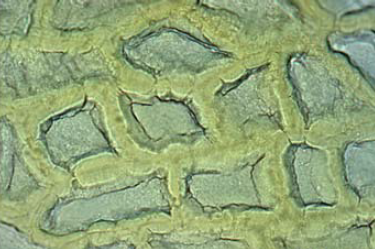 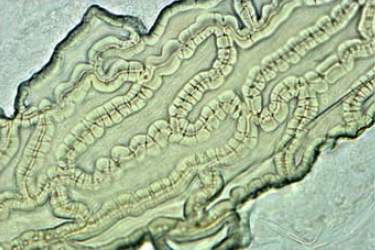 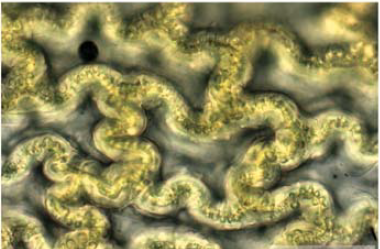 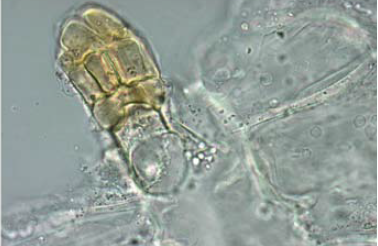 где–площадь пика нонивамида на хроматограмме испытуемого раствора, полученного для количественного определения;–площадь пика нонивамида на хроматограмме раствора сравнения Б;–навеска сырья, г;–навеска фармакопейного стандартного образца нонивамида, взятая для приготовления раствора сравнения Б, г;–содержание суммы капсаициноидов, определённое в количественном определении, %;–влажность сырья, г;–содержание нонивамида в фармакопейном стандартном образце нонивамида, %.Колонка150 × 2,1 мм, сорбент силикагель фенилсилильный, эндкепированный, для хроматографии, 5 мкм или аналогичная;Скорость потока0,5 мл/мин;Температура колонки30 °С;Детекторспектрофотометрический; Длина волны225 нм;Объём вводимой пробы 10 мкл;Время хроматографирования 30 мин.где–сумма площадей пиков капсаицина, дигидрокапсаицина и нордигидрокапсаицина на хроматограмме испытуемого раствора;–площадь пика капсаицина на хроматограмме раствора стандартного образца капсаицина;–навеска сырья, г;–навеска фармакопейного стандартного образца капсаицина, г;–влажность сырья, %;–содержание капсаицина в фармакопейном стандартном образце капсаицина, %.